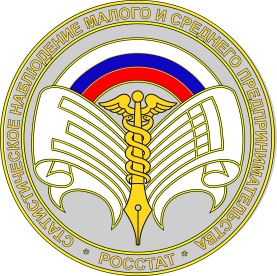 Белгородстат приглашает малый бизнес принять участие в экономической переписиВ 2021 году Росстат проводит экономическую перепись малого бизнеса.Государству важно знать, как живут малые и микропредприятия, индивидуальные предприниматели, с какими проблемами они сталкиваются.На основе информации, полученной в ходе экономической переписи, будут приниматься государственные решения и программы поддержки.До 1 апреля 2021 года вам необходимо заполнить анкету в электронном виде с помощью: портала Госуслуг (при наличии подтвержденной учетной записи) (c 1 марта до 1 мая 2021 года); интернет-сайта Росстата https://websbor.gks.ru/online/ (при наличии электронной цифровой подписи); операторов электронного документооборота.Также сохранена возможность личного предоставления заполненной анкеты в бумажном виде в Белгородстат и его подразделения в городских округах, районах. Дополнительно можно воспользоваться услугами «Почты России» или направить отчет по электронной почте.Анкеты разработаны отдельно для малых предприятий (форма № МП-сп) и индивидуальных предпринимателей (форма № 1-предприниматель). Их заполнение не займет у Вас много времени.Белгородстат гарантирует конфиденциальность предоставленной Вами информации. Все сведения будут использоваться в обобщенном виде.Экономическая перепись малого бизнеса проводится 1 раз в 5 лет и в соответствии с законодательством Российской Федерации участие в ней является обязательным.  Если у Вас возникнут вопросы или понадобится помощь специалиста, вы можете обратиться в подразделение Белгородстата в г. Грайворон. Приходите, звоните, мы Вас ждём. Контактные данные:адрес: 309370, г. Грайворон, ул. Интернациональная, д. 5, 1 этажсайт: https://belg.gks.ru/https://belg.gks.ru/folder/97960 телефон: 4-64-88, 8-919-432-96-11statgr@yandex.ru